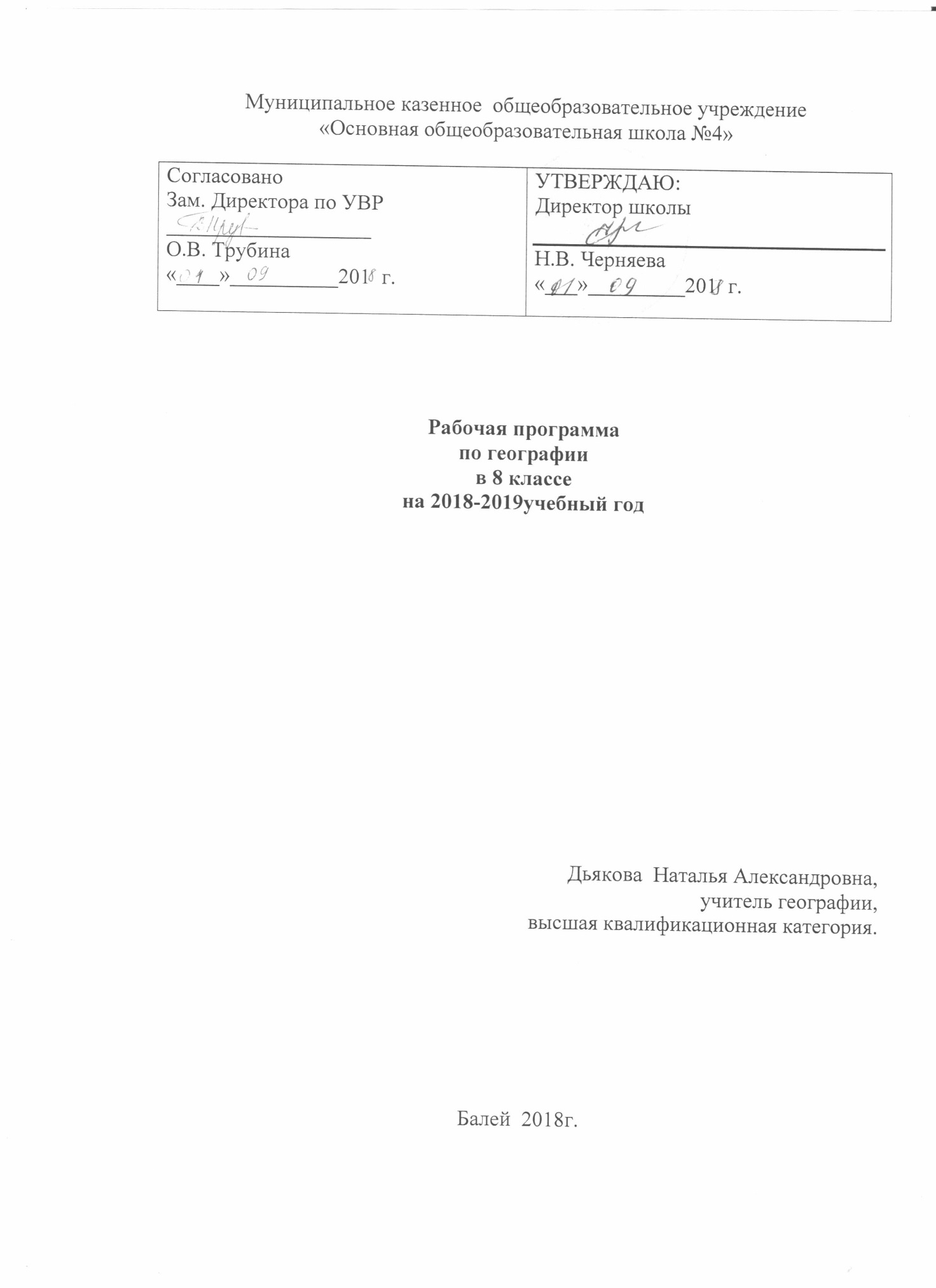 Пояснительная записка      Рабочая программа по географии  для учащихся 8 класса к УМК И.И. Бариновой разработана на основании:примерной основной образовательной программы основного общего образования,. Методических рекомендаций ИРО Забайкальского края  «О преподавании учебного предмета « География» в общеобразовательных учреждениях в 2018-2019 учебном году»   3. Программа интегрированного учебного курса для 5-9 классов общеобразовательных организаций Забайкальского края «ЗАБАЙКАЛОВЕДЕНИЕ» 4. География Забайкалья Рыбак Т.Г., заведующая  кафедрой естественнонаучного и математического образования  ГУ ДПО «ИРО Забайкальского края» Старчакова И.В.,  доцент кафедры географии, теории и методики обучения географии ЗабГУ, к.п.н Продолжительность учебного года на основании ежегодного календарно-учебного графика составляет 34 учебных недели. На предмет отведено 2 часа в неделю, всего 68 часов. Количество практических работ в год (оценочных) – 14  Цель ООП основного общего образования: создать условия для формирования у подростка способности к осуществлению ответственного выбора собственной индивидуальной образовательной траектории.Изучение географии на ступени основного общего образования направлено на достижение следующих целей:•      освоение знаний об основных географических понятиях, географических особенностях природы, населения и хозяйства разных территорий; о России во всем ее географическом разнообразии и целостности; об окружающей среде, путях ее сохранения и рационального использования;•	овладение умениями ориентироваться на местности; использовать один из «языков» международного общения – географическую карту, статистические материалы, современные геоинформационные технологии для поиска, интерпретации и демонстрации различных географических данных; применять географические знания для объяснения и оценки разнообразных явлений и процессов;•	развитие познавательных интересов, интеллектуальных и творческих способностей в процессе наблюдений за состоянием окружающей среды, решения географических задач, самостоятельного приобретения новых знаний;•	воспитание любви к своей местности, своему региону, своей стране; взаимопонимания с другими народами; экологической культуры, бережного отношения к окружающей среде;•	применение географических знаний и умений в повседневной жизни для сохранения окружающей среды и социально-ответственного поведения в ней; адаптации к условиям проживания на определенной территории; самостоятельному оцениванию уровня безопасности окружающей среды как сферы жизнедеятельности. Задачи:- овладение системой комплексных географических знаний о своей стране; - формирование знаний об географических особенностях природы разных территорий, о России во всем ее географическом многообразии и целостности;- формирование знаний об окружающей среде, путях ее сохранения и рационального использования.- развитие познавательного интереса учащихся к происходящим в природе и обществе процессам и явлениям;- развитие географического мышления для ориентации в проблемах современного мира и решения жизненных и профессионально ориентированных задач.- воспитание любви к своей местности, своему региону, своей стране;- воспитание экологической культуры, бережного отношения к окружающей среде.- создание комфортной обстановки, которая способствует эффективной работе ученика, его творческому самовыражению;- создание условий, способствующих сохранению и укреплению его здоровья (средняя продолжительность и частота чередования различных видов учебной деятельности, обстановка , гигиенические условия в классе и т.д.) Формы организации образовательного процесса:   Общеклассные формы: урок, собеседование, консультация, практическая работа, программное обучение, зачетный урок.  Групповые формы: групповая работа на уроке, групповой практикум, групповые творческие задания.   Индивидуальные формы: работа с литературой или электронными источниками информации, письменные упражнения, выполнение индивидуальных заданий, работа с обучающими программами за компьютером.   Самостоятельная работа учащихся по  изучению нового материала,  отработке учебных навыков и навыков практического применения приобретенных знаний, выполнение индивидуальных заданий творческого характера.Усвоение учебного материала реализуется:- Методами организации и осуществления учебно-познавательной деятельности: словесных (рассказ, учебная лекция, беседа), наглядных (иллюстрационных и демонстрационных), практических, проблемно-поисковых под руководством преподавателя и самостоятельной работой учащихся.-Методами стимулирования и мотивации учебной деятельности: познавательных игр, деловых игр, проектной деятельностью.-Методами контроля и самоконтроля, индивидуального опроса, фронтального опроса, выборочного контроля, письменных работ.Для достижения цели и задач обучения применяются элементы и приёмы следующих технологии обучения: дифференцированное, проблемное, развивающее, игровая технология (дидактическая игра),ИКТ-технология.  Для активизации работы учащихся на уроке применяются следующие формы работы: общеклассная, фронтальная, групповая, парная и индивидуальная.Планируемые результаты освоения учебного предмета.Личностные результаты:- овладение на уровне общего образования законченной системой географических знаний и умений, навыками ее применения в различных жизненных ситуациях;- осознание ценности географических знаний как важнейшего компонента научной картины мира;- сформированность устойчивых установок социально-ответственного поведения в географической среде, как среде обитания всего живого, в том числе и человека;- уважительное отношение к окружающим, любовь к Родине;- эмоционально-положительное принятие своей этнической принадлежности и принятие других народов мира;- толерантность;- любовь к природе;- умение вести диалог на основе равноправных отношений и взаимного уважения.Метапредметные результаты:- умение организовать свою деятельность, определять её цели и задачи, выбирать средства реализации цели и применять их на практике, оценивать достигнутые результаты;- умение вести самостоятельный поиск, анализ, отбор информации, её преобразование, сохранение, передачу и презентацию с помощью ТСО и информационных технологий;- организация своей жизни в соответствии с общественно значимыми представлениями о ЗОЖ, правах и обязанностях гражданина, ценностях бытия и культуры, социального взаимодействия;- умение оценивать с позиций социальных норм собственные поступки и поступки других людей; - самостоятельно делать свой выбор в мире мыслей, чувств и ценностей и отвечать за этот выбор;- самостоятельно выделять и формулировать познавательную цель;- осуществлять поиск необходимой информации, в том числе с помощью ИКТ;- осознанно оформлять речевое высказывание в устной и письменной форме;- осуществлять смысловое чтение, извлекать необходимую информацию из текстов различных жанров;- самостоятельно организовывать учебное взаимодействие в группе, уметь общаться, распределять роли, договариваться друг с другом;- отстаивать свою точку зрения, приводить аргументы, подтверждая их фактами.Предметные результаты: - формирование представлений о географической науке, её роли в освоении планеты человеком, о географических знаниях как компоненте научной картины мира, их необходимости для решения современных практических задач, в т. ч. охрана окружающей среды и рациональное природопользование;- формирование навыков использования территориального подхода как основы географического мышления для осознания своего места в целостном, многообразном и быстро изменяющемся мире и адекватной ориентации в нём; - формирование представлений и основополагающих теоретических знаний о целостности и неоднородности Земли как планеты людей в пространстве и во времени, основных этапах её географического освоения, особенностях природы, жизни, культуры и хозяйственной деятельности людей, экологических проблемах на разных материках и в отдельных странах;- овладение элементарными практическими умениями, использование приборов и инструментов для определения количественных и качественных характеристик, компонентов географической среды, в т. ч. экологических параметров;- овладение основами картографической грамотности и использование географической карты как одного из «языков» международного общения;- овладение основными навыками нахождения использования и презентации географической информации;- формирование умений и навыков использования разнообразных географических знаний в повседневной жизни для объяснения и оценки разнообразных явлений и процессов, самостоятельного оценивания уровня безопасности окружающей среды, адаптации к условиям территории проживания, соблюдение мер безопасности в случае природных стихийных бедствий и техногенных катастроф.Особенности географического положения России Обучающийся научится: • различать принципы выделения государственной территории и исключительной экономической зоны России и устанавливать соотношения между ними;• оценивать воздействие географического положения России и её отдельных частей на особенности природы, жизнь и хозяйственную деятельность населения;• использовать знания о мировом, поясном, декретном, летнем и зимнем времени для решения практико-ориентированных задач по определению различий в поясном времени территорий с контекстом из реальной жизни. Обучающийся получит возможность научиться:• оценивать возможные в будущем изменения географического положения России, обусловленные мировыми геодемографическими, геополитическими и геоэкономическими процессами, а также развитием глобальной коммуникационной системы.Природа России Обучающийся научится: • различать географические процессы и явления, определяющие особенности природы страны и отдельных регионов;• сравнивать особенности природы отдельных регионов страны;• оценивать особенности взаимодействия природы и общества в пределах отдельных территорий;• описывать положение на карте и взаиморасположение географических объектов;• объяснять особенности компонентов природы отдельных частей страны;• оценивать природные условия и обеспеченность природными ресурсами отдельных территорий России; • создавать собственные тексты и устные сообщения об особенностях компонентов природы России на основе нескольких источников информации, сопровождать выступление презентацией. Обучающийся получит возможность научиться:• оценивать возможные последствия изменений климата отдельных территорий страны, связанных с глобальными изменениями климата;• делать прогнозы трансформации географических систем и комплексов в результате изменения их компонентов.Для достижения планируемых результатов рабочая программа предусматривает проведение контрольных и обобщающих уроков.   Выполнение данной программы предусматривает использование следующих технологий, форм и методов преподавания географии: личностно-ориентированное обучение, проектная деятельность, технология тестирования, самостоятельное изучение основной и дополнительной литературы, проблемное обучение, творческие задания, элементы использования ИКТ.                                                                                                                                СОДЕРЖАНИЕ.Введение.       Что изучает физическая география России. Источники географических знаний. Методы географических исследований. 	Россия на карте мира (5 часов)Физико-географическое положение России и Забайкальского края. Россия на карте мира, её размеры, крайние точки, границы, приграничные страны и моря, омывающие её территорию.Время на территории России. Местное, поясное и декретное время и их определение.История заселения и исследования территории России . .  Географическое положение Древней Руси. Территориальный рост России в Х - ХХ веках. История исследования территории России в досоветский период. Изучение территории России в советский и современный периоды. Открытие и присоединение территории Забкрая к России.Раздел 1. Особенности природы и  природные ресурсы России (24 часа)Рельеф, геологическое строение и ПИ России.(5ч)Тектоническое и геологическое строение России. Главные особенности строения земной коры России. Основные тектонические структуры на территории России и их отражение в рельефе. Платформы, их виды (древние и молодые) и строение. Щиты. Складчатые области (геосинклинали). Геологическое летоисчисление. Геологическое время. Абсолютный и относительный возраст горных пород. Геохронологическая таблица. Особенности развития жизни и формирования рельефа России в различные геологические эры (архейскую, протерозойскую, палеозойскую, мезозойскую и кайнозойскую). Основные этапы формирования земной коры: байкальская, каледонская, герцинская, мезозойская и кайнозойская (альпийская или тихоокеанская). Геологическая и тектоническая карта России. Геология Забайкальского краяРельеф России. Главные особенности рельефа России. Горы и равнины на территории нашей страны, их виды и размещение. Связь рельефа со строением земной коры. Развитие форм рельефа. Внутренние (движение земной коры, вулканизм и землетрясения) и внешние (ветер, температура, растения, текучие воды, ледник) процессы, формирующие рельеф. . Рельеф ЗабайкальяМинеральные ресурсы России. Карта минеральных ресурсов России. Виды минеральных ресурсов. Основные закономерности размещения полезных ископаемых по территории России. Геотермальные ресурсы России.  Влияние строения земной коры и рельефа на условия, жизнь и хозяйственную деятельность человека.Климат и климатические ресурсы России.(5ч)Факторы, определяющие особенности климата России (географическая широта, близость морей и океанов, морские течения, воздушные массы, господствующие ветры, рельеф) и Забайкальского краяСолнечная радиация и её виды: прямая, рассеянная, отражённая, поглощённая, суммарная.Воздушные массы на территории России, их виды (арктическая, умеренная морская, умеренная континентальная и тропическая) и характеристика и распространение.Циркуляция атмосферы на территории России. Атмосферные фронты, их виды (тёплый и холодный ) и их влияние на изменение погоды. Циклоны и антициклоны и связанная с ними погода.Закономерности распределения тепла и влаги на территории России. Факторы, влияющие на распределение тепла и влаги летом и зимой. Годовое количество осадков, испарение, испаряемость, коэффициент увлажнения и их определение. Климатическая карта России. Оймякон - полюс холода северного полушария.Климатические пояса и основные типы климатов России: арктический, субарктический, умеренно-континентальный, умеренный континентальный, умеренный резко континентальный, умеренный морской, умеренный муссонный и субтропический. Карта климатических поясов России.А. И. Воейков - основоположник климатологии.Прогноз погоды и его значение. Синоптическая карта.Влияние климата на жизнь и деятельность человека. Изменение климата. Охрана атмосферного воздуха. Агроклиматические ресурсы России. Внутренние воды и водные ресурсы России(4ч)Реки России. Главные речные системы, бассейны и водоразделы. Распределение рек по бассейнам океанов и внутреннего стока. Особенности питания, режима, расхода воды, годового стока и ледового режима рек различных регионов России и Забайкальского краяОзёра России. Крупнейшие озёра России, их виды и размещение и Забайкальского краяБолота, их виды и размещение по территории России и Забайкальского краяПодземные воды, их виды и распространение. Минеральные и термальные источники территории России и Забайкальского краяЛедники, их виды и расположение на территории нашей страны.Вечная (многолетняя) мерзлота на территории России и Забайкальского краяВодные и гидроэнергетические ресурсы России и их охрана. Судоходные каналы России. Карта водных ресурсов России. Опасные явления, связанные с водами: паводки, наводнения, сели и лавины.Почва и почвенные ресурсы России(4ч)Почва - особый компонент природы, её состав, строение и структура. Факторы почвообразования. Основные типы почв России Забайкальского края и , закономерности их размещения и свойства. Почвенная карта России. В. В. Докучаев - основоположник почвоведения. Почвенные и земельные ресурсы России. Структура земельного фонда России. Проблемы рационального использования земельных и почвенных ресурсов и их охрана.Растительный, животный мир и биологические ресурсы России(5ч)Растительный мир России и Забайкальского края . Закономерности распределения растительного покрова России. Карта растительности России. Лесные ресурсы России.Животный мир России и Забайкальского края   Закономерности распределения животного мира России. Пушные и рыбные ресурсы России.Красная книга России. Охрана растительного и животного мира России.Раздел II. Природные комплексы России(25+5часов)Природно-территориальный комплекс (7ч)Моря как крупные природные комплексы.  Природная зона как зональный природный комплекс. Природные зоны России (арктические пустыни, тундра, тайга, смешанные и широколиственные леса, степи, полупустыни и субтропики), их размещение и характерные черты. Области высотной поясности на территории России. Труды Л. С. Берга.  Карта  природных  зон  России.Изменение природных комплексов человеком. Антропогенный ландшафт. Особо охраняемые территории: национальные парки, заповедники и заказники. Крупнейшие национальные парки и заповедники России.Природа регионов России.(25 )Природное районирование России. Физико-географические районы России и принципы их выделения. Комплексная физико-географическая характеристика крупных природных районов России: Русской (Восточно-Европейской) равнины, Кавказа и Крыма, Урала, Западной Сибири, Средней и Северо-Восточной Сибири, Гор Южной Сибири и Дальнего Востока.Особенности природы Забайкальского края(5ч)-обобщение Географическое положение и рельеф. История освоения. Климатические особенности своего региона проживания. Реки и озера, каналы и водохранилища. Природные зоны. Характеристика основных природных комплексов своей местности. Природные ресурсы. Экологические проблемы и пути их решения. Особенности населения своего региона .Раздел III. Человек и природа. (8 часов)Влияние природных условий на жизнь и здоровье человека. Антропогенное воздействие на природу. Рациональное природопользование. Роль географической науки в оптимизации отношений «природа и общество». Географический прогноз. Геоэкологический потенциал России.Тематика практических работТЕМАТИЧЕСКОЕ ПЛАНИРОВАНИЕ                                                  Используемый УМК:Баринова И. И. География России. Природа.  – М.: Дрофа, 2014.Географический атлас. 8 класс. – М.: Дрофа, 2014. Инструмент по отслеживанию результатов работы:Баринова И. И. – Сборник заданий и упражнений – 8 кл. – М.: Экзамен, 2007.Баринова И.И. - Дидактические карточки-задания по географии. 8 кл.:к учебнику И.И. Бариновой  - М.: Экзамен, 2015.Баринова И.И. - Дидактические карточки-задания, 8 кл. - М.: Экзамен, 2010.Баринова И.И. -Дидактические карточки-задания: 8 кл. - М.: Генжер, 2012.. Волобуев Г.П. – Технология тематического тестирования, 8 кл.  – Р-на-Д.: Феникс, 2007.Евдокимов В.И. -  Тесты по географии России к учебнику В.П. Дронова  - М.: Экзамен, 2009.Кошевой В.А., Лобжанидзе А.А. - Тесты 8-9 кл. - М: Дрофа, 2013. (2 шт.)Крылова О. В. - Контрольные работы по геогр.: 8кл. -М.: Новый учебник, 2012.  Учебно-методические пособия для учителя        Антушева О.В. – Поурочные планы по уч И.И. Бариновой – Волгоград: Учитель, 2013.Баринова И. И. - Рекомендации к планированию уроков, 8кл.-М.: Дрофа, 2013.Баринова И.И, Дронов В.П. - Методическое пособие, 8-9 кл. -М.: Дрофа, 2003.Баринова И.И, Ром В.Я. - География России: Методическое пособие - М.: Дрофа, 1997, 2000.Баринова И.И. – Поурочные разработки к учебнику И.И. Бариновой «География России. Природа. 8 кл.» - М.: Экзамен, 2008.Баринова И.И. - Рабочая тетрадь для учителя: 8кл. -М.: Дрофа, 2014.Баринова И.И. - Самостоятельные. и практические работы: 8 кл. -М.: Просвещение, 2010.. Баринова И.И. - Современный урок географии: 4.5, 8 кл. - М.: Школьная пресса, 2003. Баринова И.И. и др. - Готовимся к экзамену по геогр.,8-9 кл. -М.: Рольф, Айрис-пресс, 2014г..Болотникова Н.В. – Рабочие программы по географии. 6-9кл. – М.: Глобус, 2008. Электронные издания:                                                                                                                                                                                                                 Карта: Агроклиматические ресурсы РоссииКарта: АПК РоссииКарта: Водные ресурсы РоссииКарта: Восточная Сибирь (физическая карта)Карта: Геологическая карта РоссииКарта: Дальний Восток (физическая карта)Карта: Европейский Север  (физическая  карта)Карта: Европейский Север и С-З России (социально-экономическая карта)Карта: Европейский Юг России (социально-экономическая карта)Карта: Европейский Юг России (физическая  карта)Карта: Западная Сибирь (социально-экономическая карта)Карта: Западная Сибирь (физическая  карта) Карта: Земельные ресурсы РоссииКарта: Климатическая карта РоссииКарта: Лесная промышленность РоссииКарта: Машиностроение и металлообработка РоссииКарта: Народы РоссииКарта: ПЗ и биологические ресурсы РоссииКарта: Плотность населения РоссииКарта: Поволжье (социально-экономическая карта)Карта: Поволжье (физическая  карта)Карта: Политико-административная карта РоссииКарта: Почвенная карта РоссииКарта: Растительность РоссииКарта: С-З России (физическая  карта)Карта: Социально-экономическая карта РоссииКарта: Тектоника и минеральные ресурсы РоссииКарта: Топливная промышленность РоссииКарта: Транспорт РоссииКарта: Урал (социально-экономическая карта)Карта: Урал (физическая  карта)Карта: Физическая карта РоссииКарта: Химическая промышленность РоссииКарта: Центральная Россия (социально-экономическая карта)Карта: Центральная Россия (физическая  карта) Карта: ЧМ и ЦМКарта: Экологические проблемы РоссииКарта: Электроэнергетика РоссиИнтернет-ресурсыФедеральный государственный образовательный стандарт - http://standart.edu.ru Федеральный портал «Российское образование». - http://www.edu.ru  Российский общеобразовательный портал. - http://www.school.edu.ru  Единое окно доступа к образовательным ресурсам. - http://window.edu.ru  Единая коллекция цифровых образовательных ресурсов. - http://school-collection.edu.ru  Федеральный центр информационно-образовательных ресурсов. - http://fcior.edu.ru  Федеральный институт педагогических измерений. - http://www.fipi.ru№Тема практических работ1№1:  Работа с картографическими источниками: нанесение особенностей географического положения России.2№2:   Решение задач на определение разницы во времени различных территорий России.3№3: Объяснение зависимости расположения крупных форм рельефа и месторождений полезных ископаемых от строения земной коры на примере отдельных территорий. 4№4.Работа с картографическими источниками: нанесение элементов рельефа России.5№5.Определение закономерностей распределения солнечной радиации, радиационного баланса, выявление особенностей распределения средних температур января и июля на территории России. Распределение количества осадков на территории России, работа с климатограммами.6№6:  Оценка основных климатических показателей одного из регионов страны для характеристики условий жизни и хозяйственной деятельности населения (по выбору уч-ся) 7 №7.Составление прогноза погоды на основе различных источников информации.8№:8 Составление характеристики одной из рек с использованием тематических карт и справочных материалов. Определение возможностей ее хозяйственного использования9№9:  Работа с картографическими источниками: нанесение объектов гидрографии    России .и (или) Описание объектов гидрографии России.9№9: Выявление  условий почвообразования  основных типов почв (количество тепла и влаги, рельеф, характер растительности) и оценка их плодородия, знакомство с образцами почв своей местности. 10№10:  . Создание презентационных материалов о природе России на основе различных источников информации.11№11: Выявление по картам зависимостей между компонентами природы  на примере одной из ПЗ.12№12. Определение видов особо охраняемых природных территорий России и их особенностей.13№13.  Описание характеристики климата своего региона.14№14.  Определение ГП своего региона и оценка его влияния на природу и жизнь людей .№ урока№ урока№ урока№ урокаРазделы.Тема урокаКол-во часов1111Что изучает география России.Что изучает география России. Забайкальский край на картах12222Географическое положение России. ГП Забайкальского края. Пр/р№113333 Моря, омывающие берега России14444Россия на  карте часовых поясов. Пр/р №215555 Как осваивали и изучали территорию России. Открытие и присоединение территории ЗК к России16666Особенности природы и природных ресурсов.Особенности рельефа России и Забайкальского края .Пр/р №3,417777 Геологическое строение территории  России и Забайкальского края18888Минеральные ресурсы России19999 Развитие форм рельефа110101010Обобщение знаний  по теме «Рельеф и полезные ископаемые.»111111111 От чего зависит климат нашей страны. Климат Заб.края112121212Пр/р№5113131313Разнообразие климатов России. Пр/р №6114141414Зависимость человека от климата. Агроклиматические ресурсы Пр/р №7115151515Обобщение знаний по теме «Климат и климатические ресурсы»116161616Разнообразие внутренних вод России и Забайкальского края.Реки Пр/р №8117171717Озера. Болота.Подземные воды. Ледники. Многолетняя мерзлота. Пр/р №9118181818Озера. Болота.Подземные воды. Ледники. Многолетняя мерзлота Забайкальского края.Водные ресурсы. Роль воды в жизни человека.119191919 Итоговое занятие по теме «Внутренние воды и водные ресурсы»120202020 Образование почв и их разнообразие. Почвы Забайкальского края. 121212121 Закономерности распространения почв. Пр/р №10122222222Почвенные ресурсы России., Забайкальского края.1232323Обобщение темы «Почвы и почвенные ресурсы»1242424Растительныйи животный мир России и Забайкальского края. Пр/р №111252525БиологическиеРесурсы. ООПТ в России и Забайкальском крае .Пр/р №121262626Природно-ресурсный потенциал России и Забайкальского края1272727  Обобщение темы «Растительный и животный мир.Биологические ресурсы».1282828Обобщение раздела «Особенности природы и природные ресурсы России»1292929Природные комплексы России.Природные комплексы России. Разнообразие природных комплексов России1303030Моря как крупные природные комплексы.1313131Моря как  крупные природные комплексы, экология морей.1323232Природные зоны России 1333333 Разнообразие лесов России1343434 Безлесные зоны на юге России1353535Высотная поясность.1363636 Восточно-Европейская (Русская) равнина1373737 Природные  комплексы Восточно-Европейской равнины1383838 Памятники природы Восточно-Европейской  равнины1393939 Природные ресурсы Восточно-Европейской равнины и проблемы их рационального использования1404040 Кавказ - самые высокие горы России.Особенности природы высокогорий14141Природные комплексы Северного Кавказа14242Крым . Природные отличия территории полуострова; уникальность природы.14343Обобщение знаний по теме «Восточно-Европейская равнина и Северный Кавказ»14444Урал - «каменный пояс земли Русской»14545Природные ресурсы Урала14646Своеобразие природы Урала14747Природные уникумы. Экологические  проблемы Урала14848Западно- Сибирская равнина: особенности природы14949Природные зоны Западно-Сибирской равнины15050Природные ресурсы Западно- Сибирской равнины и условия их освоения15151Восточная Сибирь: величие и суровость природы15252Климат Восточной Сибири15353Природные ресурсы Восточной  Сибири15454Жемчужина Сибири- Байкал15555Природные ресурсы Восточной Сибири и проблемы их освоения15656Дальний Восток-край контрастов15757Природные комплексы Дальнего Востока15858Природные уникумы Дальнего Востока15959Природные  ресурсы Дальнего Востока, освоение их человеком1606060Обобщение  по теме «Западная, Восточная Сибирь и Дальний Восток»161Региональная часть.Региональная часть.Региональная часть.Региональная часть.Забайкальский край: ГП, границы, крайние точки.162Забайкальский край: рельеф, геология, полезные ископаемые, климат .Пр/р№13163Забайкальский край: внутренние воды, природные зоны, почвы. Пр/р№14165Забайкальский край: население166Влияние природных условий на жизнь и здоровье человека в Забайкальском крае67Воздействие человека на природу .Рациональное природопользование168Россия на экологической карте мираЭкология и здоровье человека1